Publicado en  el 09/09/2016 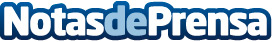 CIMALSA col·labora en el desenvolupament de la xarxa logística intermodal de KeniaAmb la consultora ALG i Coulson Harney Advocates, duran a terme l’estratègia per fer el corredor ferroviari entre el port de Mombasa i Nairobi. També assessoren els plans governamentals per crear-hi un hub logísticDatos de contacto:Nota de prensa publicada en: https://www.notasdeprensa.es/cimalsa-col-labora-en-el-desenvolupament-de-la_1 Categorias: Cataluña Consultoría http://www.notasdeprensa.es